Publicado en Barcelona el 26/10/2020 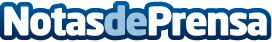 El móvil se convierte en el lienzo de 3 artistas españolas La marca de accesorios tecnológicos Hanek colabora con 3 artistas españolas para lanzar su nueva edición limitada #HanekBy. Cada artista ha ilustrado una carcasa exclusiva mezclando así arte e innovaciónDatos de contacto:Ricardo Sala TorresDOSSIER DE PRENSA: http://bit.ly/PrensaHanek600243843Nota de prensa publicada en: https://www.notasdeprensa.es/el-movil-se-convierte-en-el-lienzo-de-3 Categorias: Nacional Moda Artes Visuales Sociedad Hogar Innovación Tecnológica http://www.notasdeprensa.es